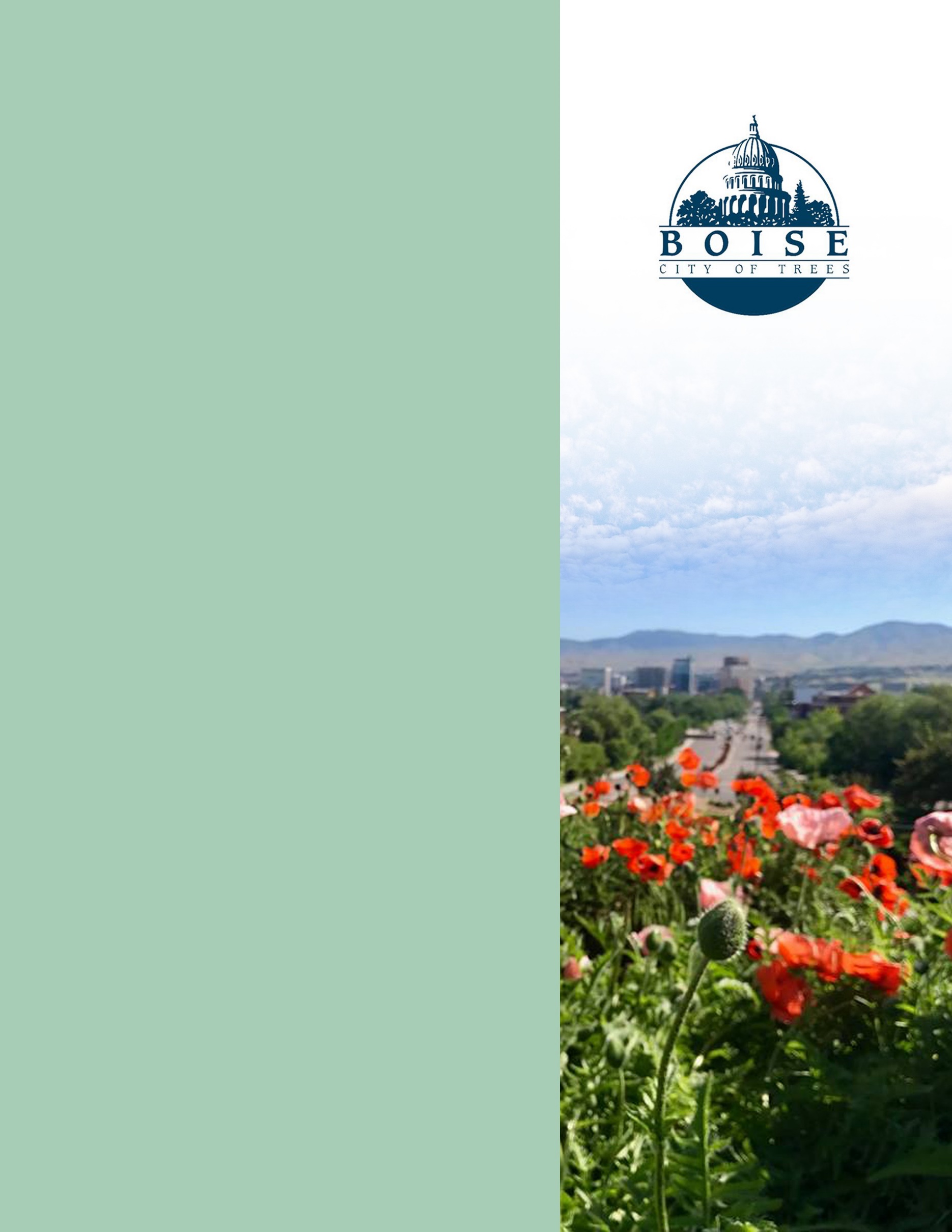 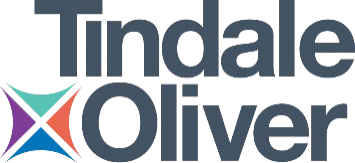 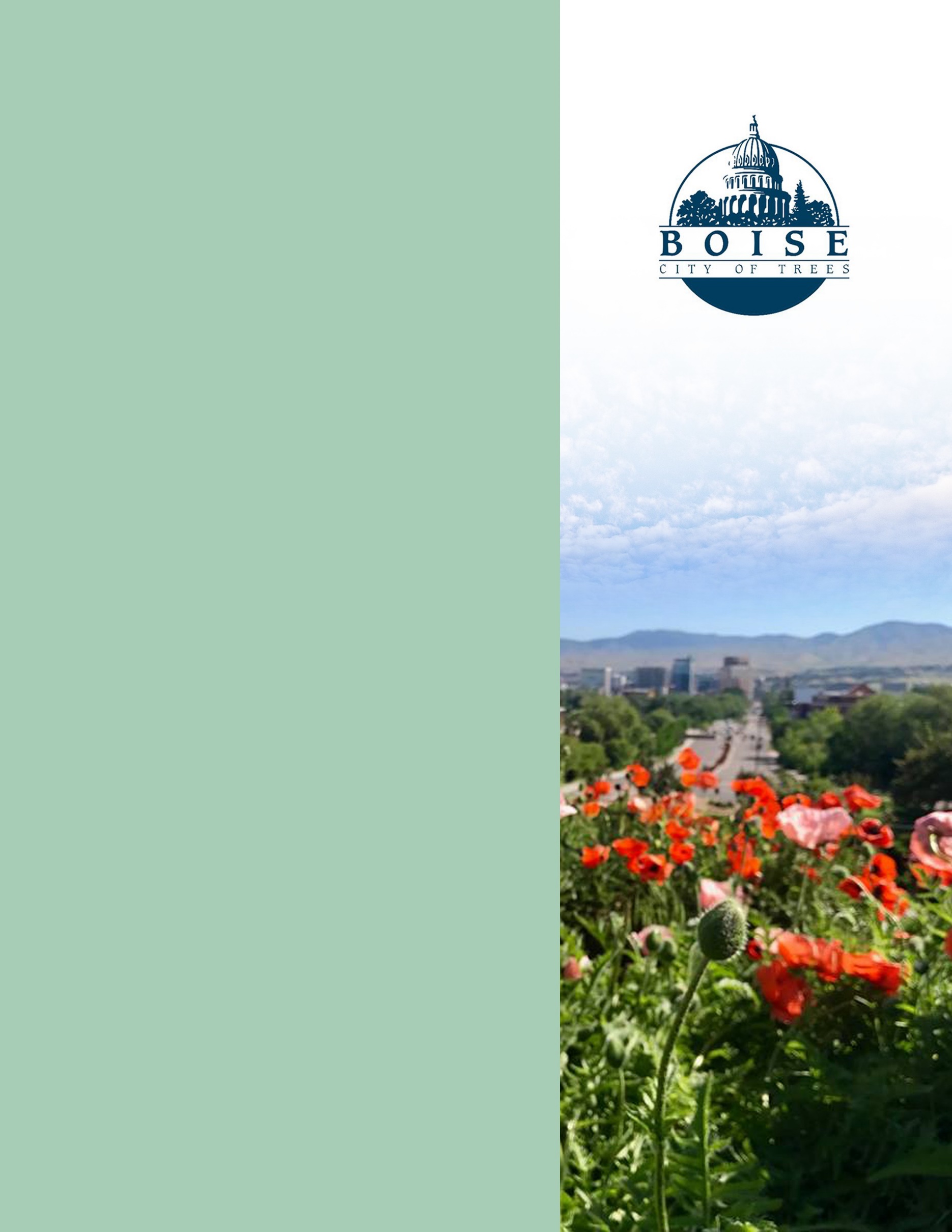 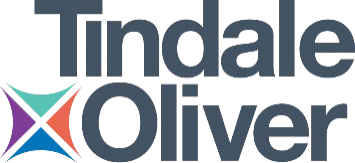 City of Boise ADA AssessmentAppendix A –Borah 
Pool House12/4/2020Report #TO21-B0XXPrepared by: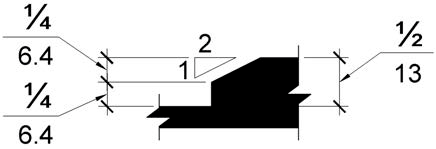 PHOTOGRAPH(S) OF THIS LOCATION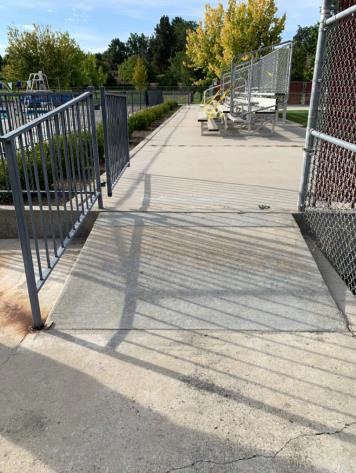 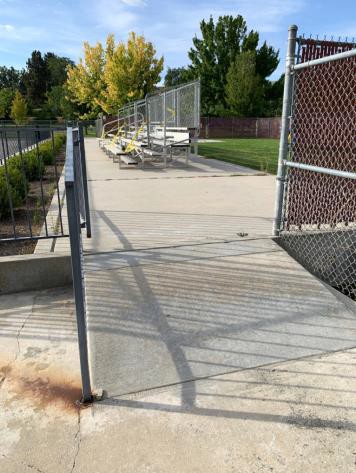 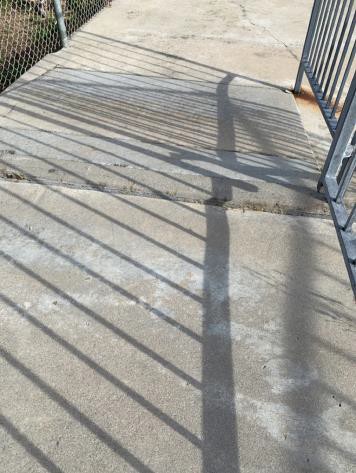 PHOTOGRAPH(S) OF THIS LOCATION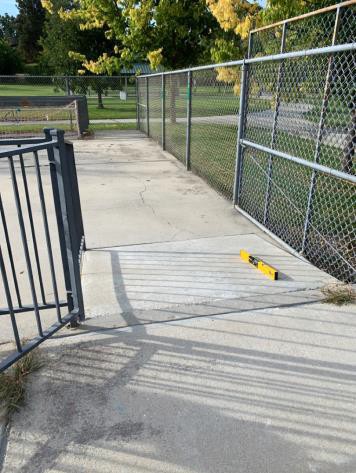 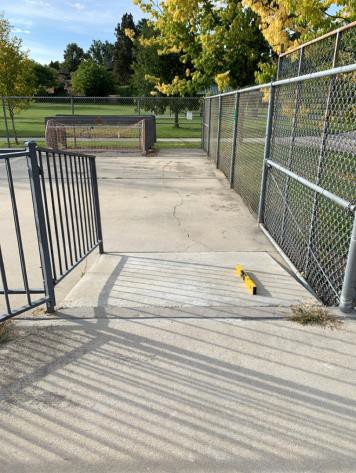 PHOTOGRAPH(S) OF THIS LOCATIONPHOTOGRAPH(S) OF THIS LOCATION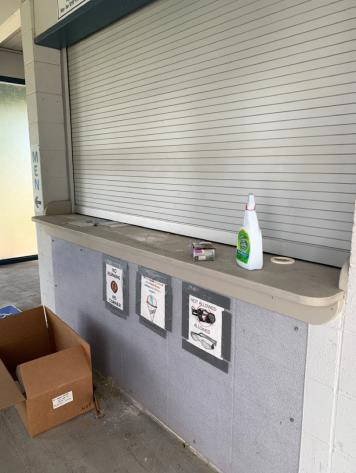 PHOTOGRAPH(S) OF THIS LOCATION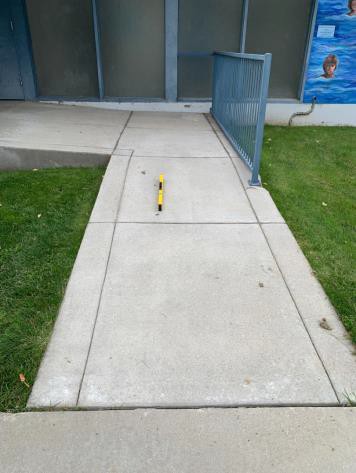 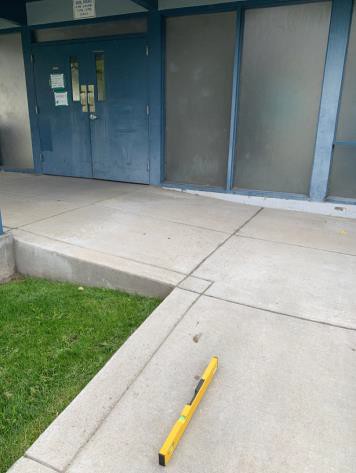 PHOTOGRAPH(S) OF THIS LOCATION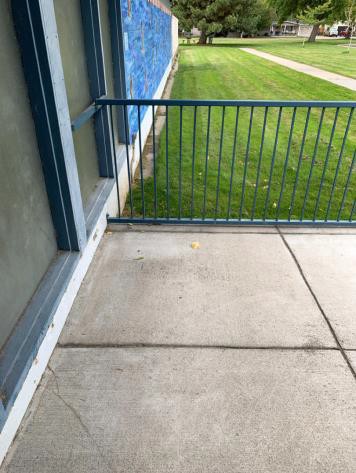 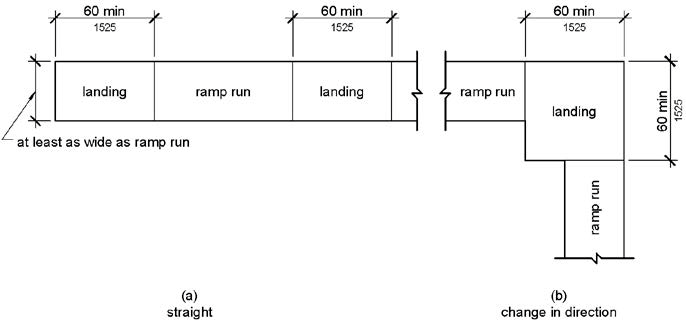 PHOTOGRAPH(S) OF THIS LOCATION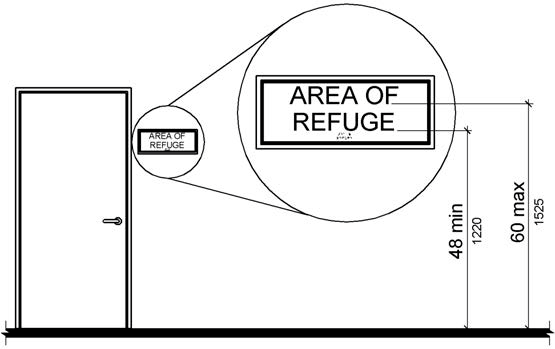 PHOTOGRAPH(S) OF THIS LOCATION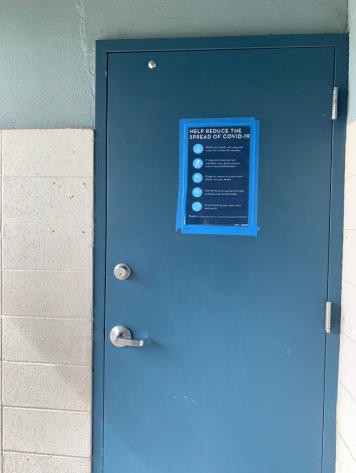 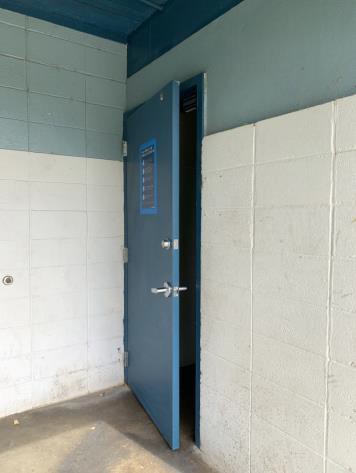 PHOTOGRAPH(S) OF THIS LOCATION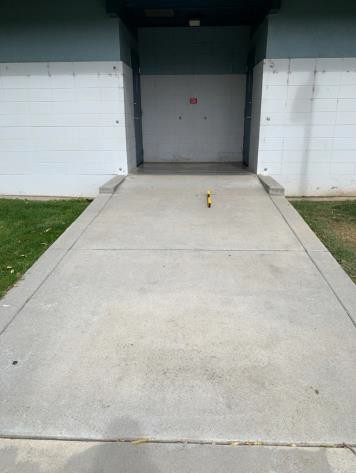 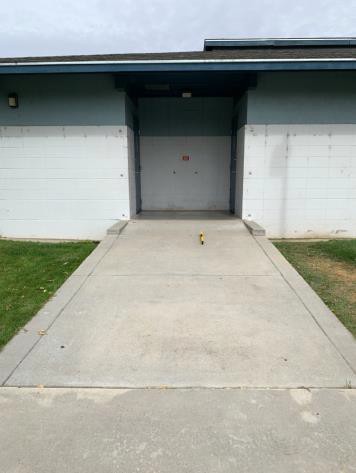 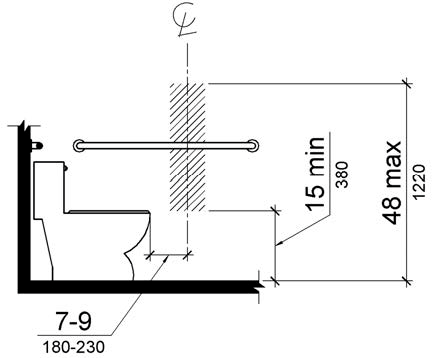 PHOTOGRAPH(S) OF THIS LOCATION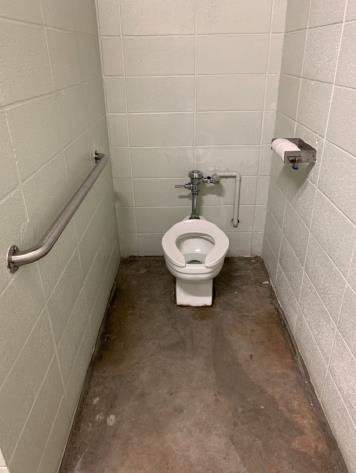 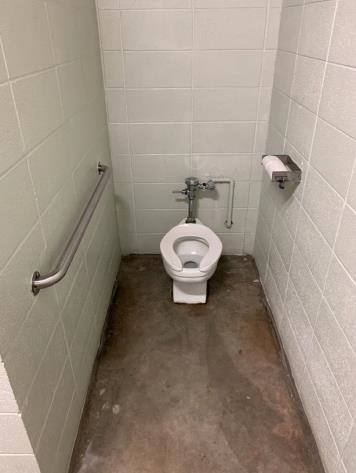 PHOTOGRAPH(S) OF THIS LOCATION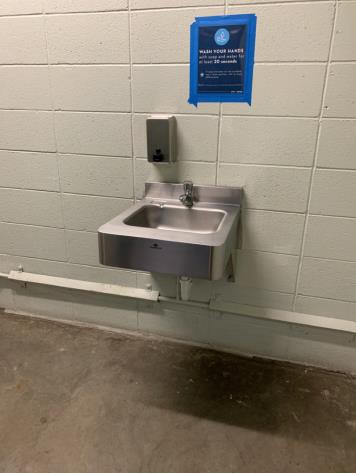 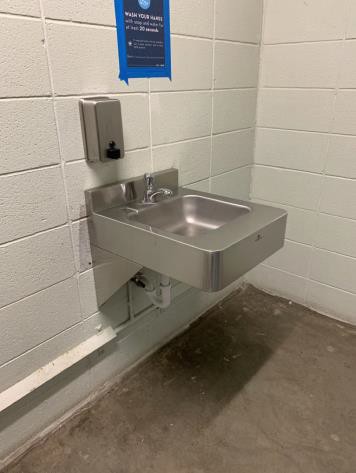 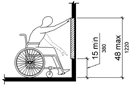 PHOTOGRAPH(S) OF THIS LOCATION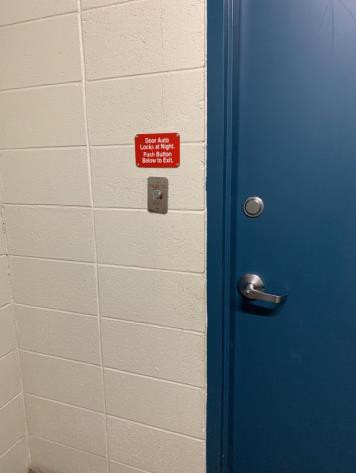 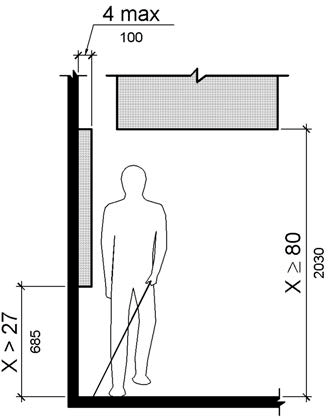 PHOTOGRAPH(S) OF THIS LOCATIONPHOTOGRAPH(S) OF THIS LOCATION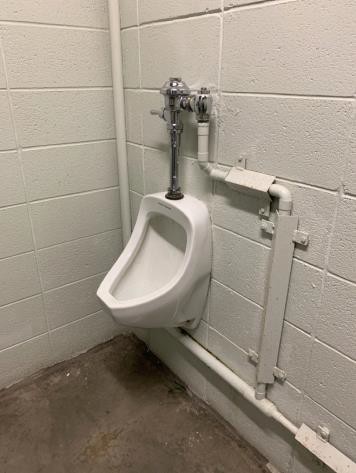 PHOTOGRAPH(S) OF THIS LOCATIONPHOTOGRAPH(S) OF THIS LOCATION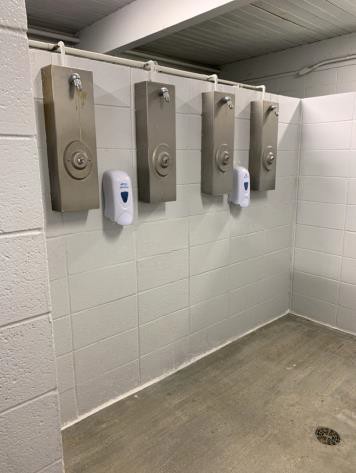 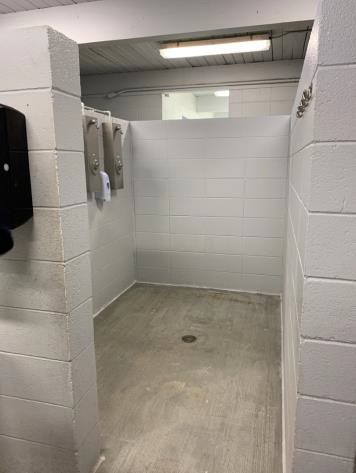 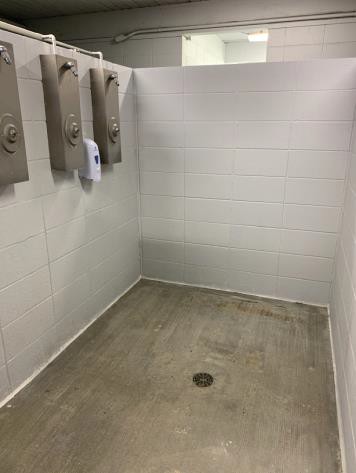 PHOTOGRAPH(S) OF THIS LOCATION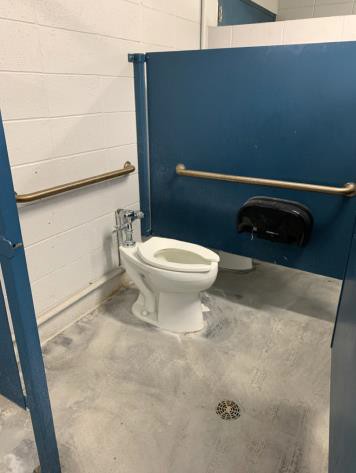 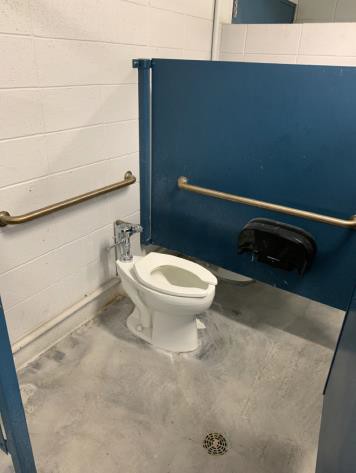 PHOTOGRAPH(S) OF THIS LOCATION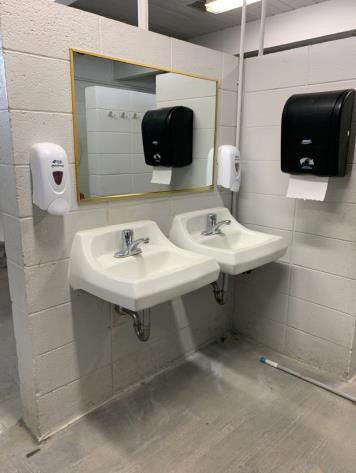 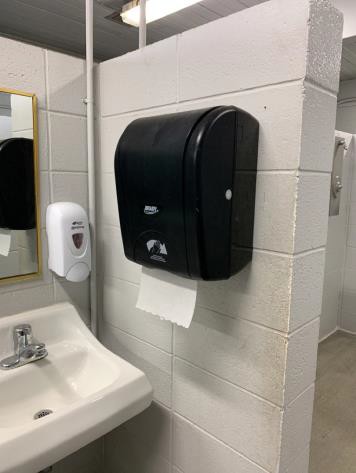 PHOTOGRAPH(S) OF THIS LOCATIONPHOTOGRAPH(S) OF THIS LOCATION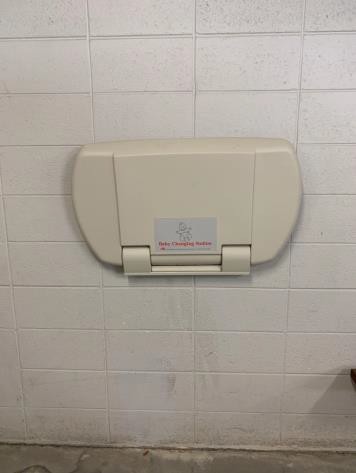 PHOTOGRAPH(S) OF THIS LOCATION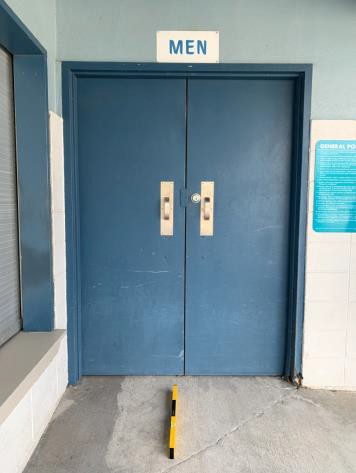 PHOTOGRAPH(S) OF THIS LOCATION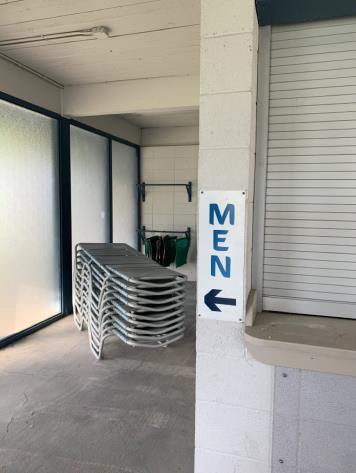 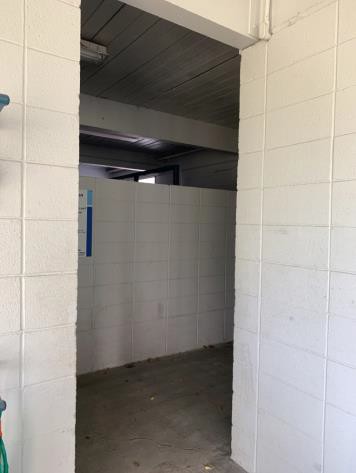 PHOTOGRAPH(S) OF THIS LOCATION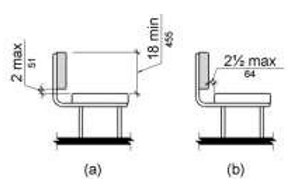 PHOTOGRAPH(S) OF THIS LOCATION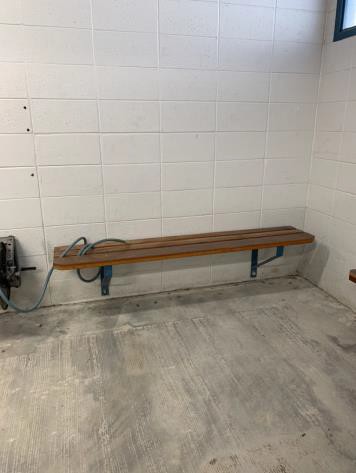 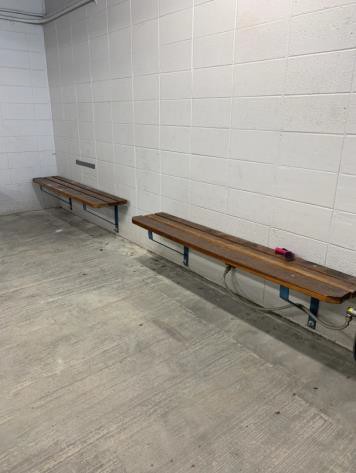 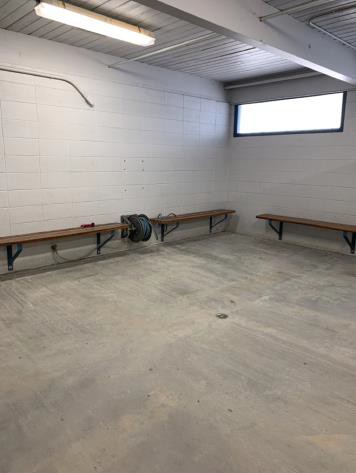 PHOTOGRAPH(S) OF THIS LOCATION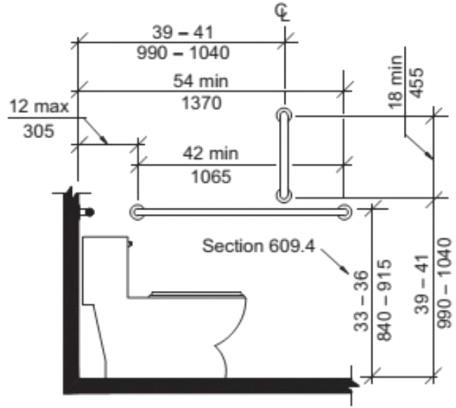 PHOTOGRAPH(S) OF THIS LOCATION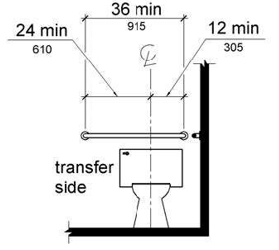 PHOTOGRAPH(S) OF THIS LOCATIONPHOTOGRAPH(S) OF THIS LOCATIONPHOTOGRAPH(S) OF THIS LOCATIONPHOTOGRAPH(S) OF THIS LOCATIONPHOTOGRAPH(S) OF THIS LOCATION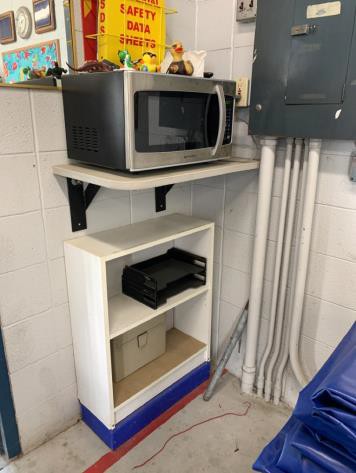 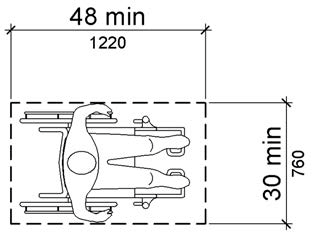 PHOTOGRAPH(S) OF THIS LOCATIONPHOTOGRAPH(S) OF THIS LOCATION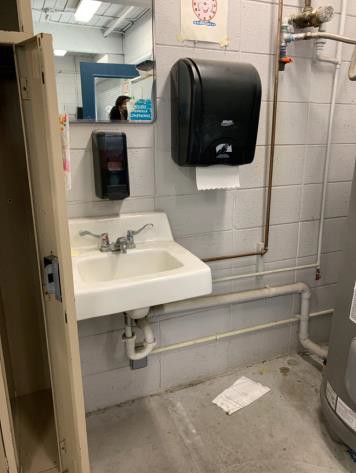 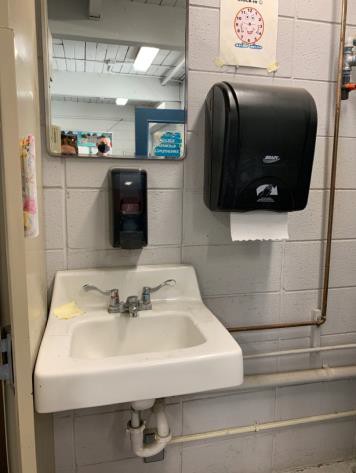 PHOTOGRAPH(S) OF THIS LOCATIONPHOTOGRAPH(S) OF THIS LOCATION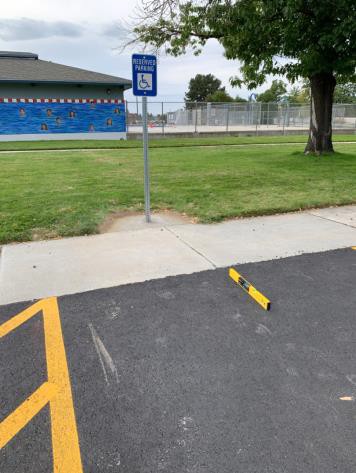 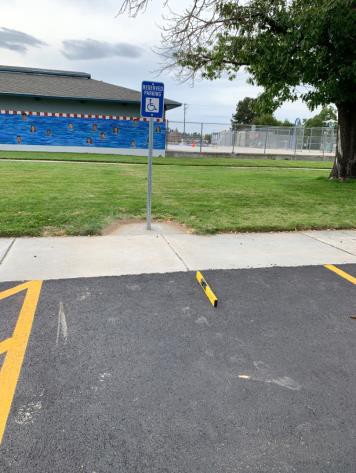 PHOTOGRAPH(S) OF THIS LOCATION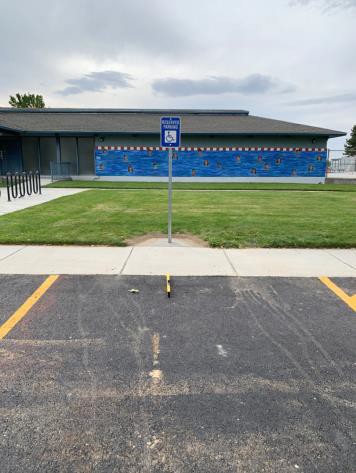 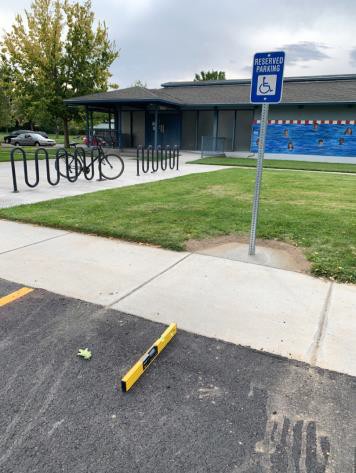 PHOTOGRAPH(S) OF THIS LOCATION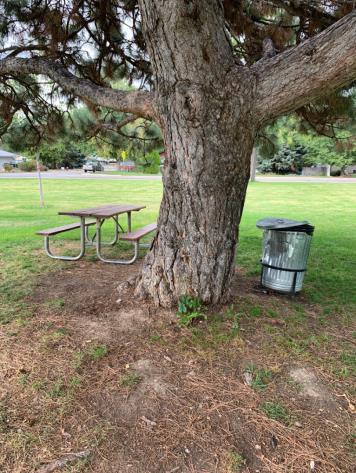 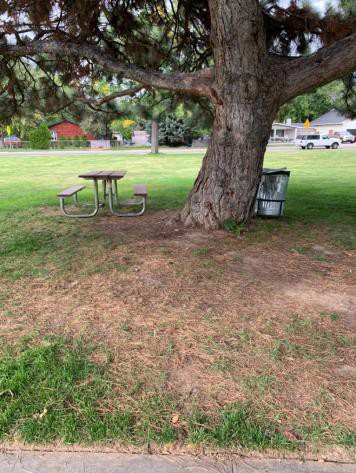 PHOTOGRAPH(S) OF THIS LOCATION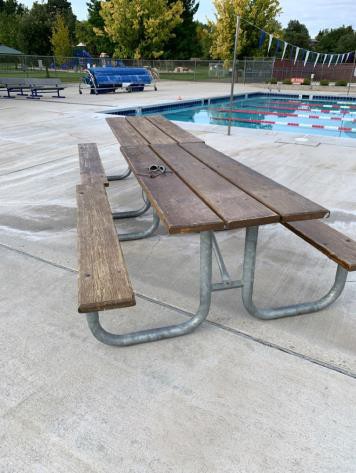 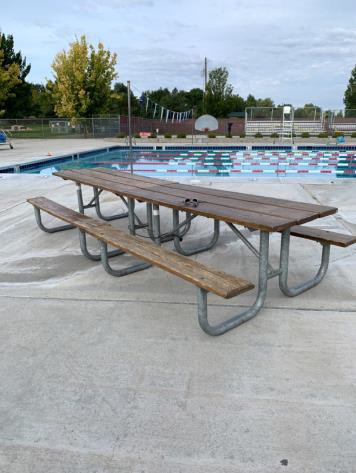 PHOTOGRAPH(S) OF THIS LOCATION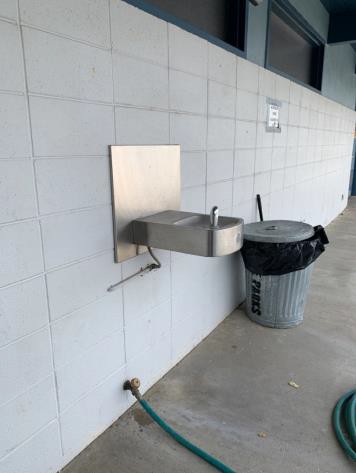 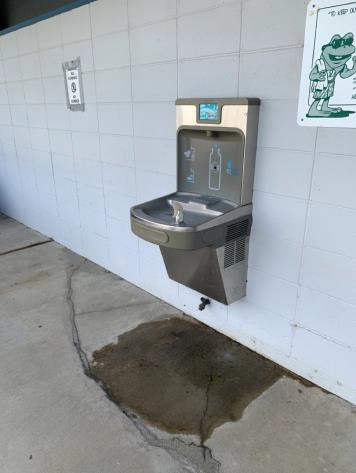 PHOTOGRAPH(S) OF THIS LOCATION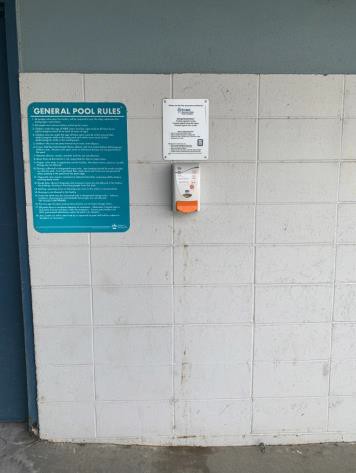 PHOTOGRAPH(S) OF THIS LOCATION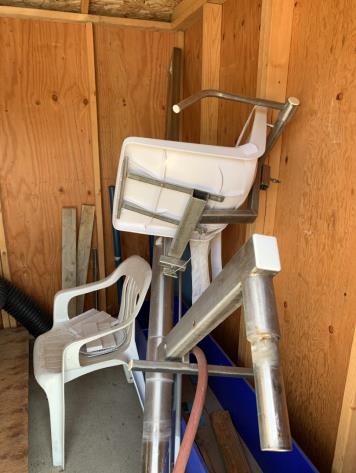 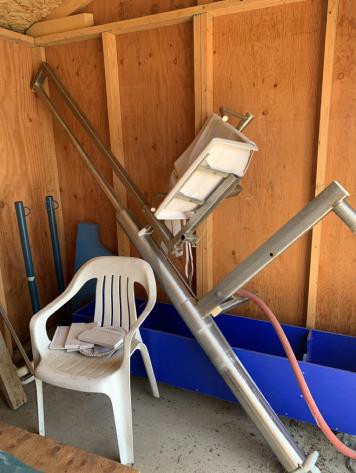 PHOTOGRAPH(S) OF THIS LOCATION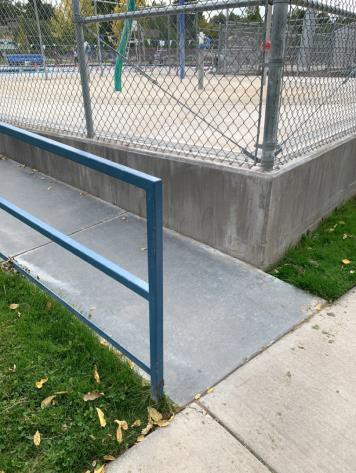 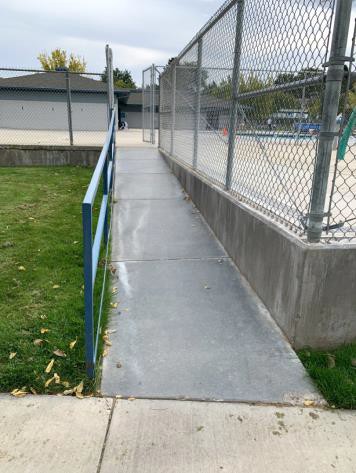 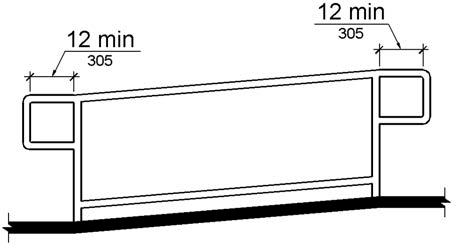 PHOTOGRAPH(S) OF THIS LOCATIONPHOTOGRAPH(S) OF THIS LOCATION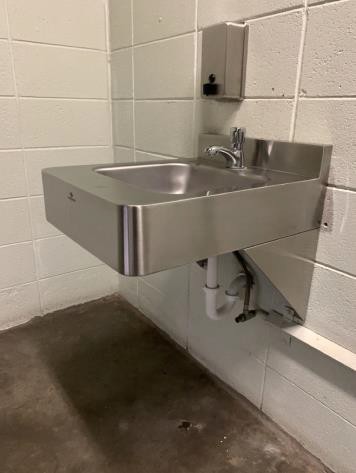 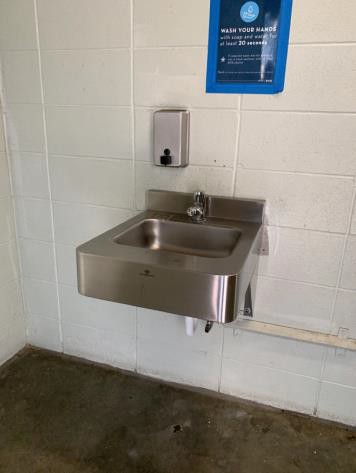 PHOTOGRAPH(S) OF THIS LOCATION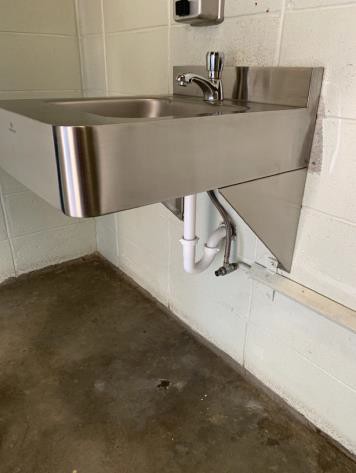 PHOTOGRAPH(S) OF THIS LOCATIONPHOTOGRAPH(S) OF THIS LOCATION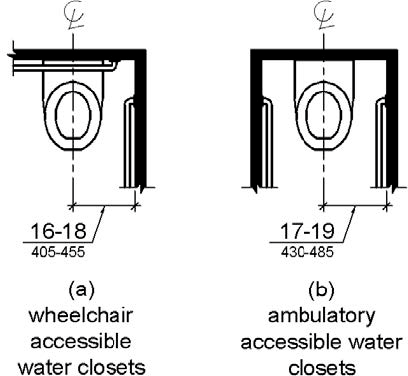 PHOTOGRAPH(S) OF THIS LOCATION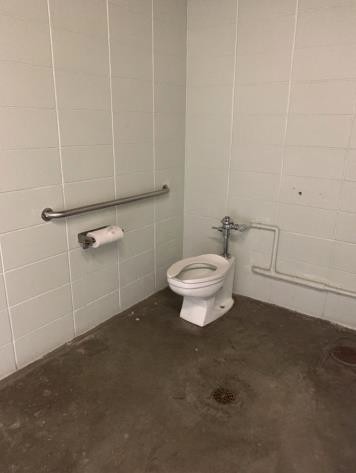 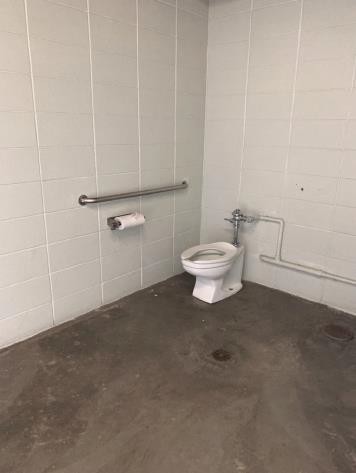 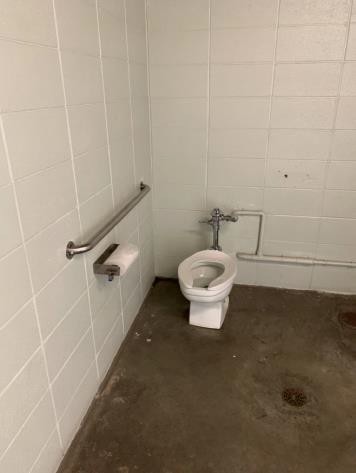 PHOTOGRAPH(S) OF THIS LOCATIONPHOTOGRAPH(S) OF THIS LOCATIONPHOTOGRAPH(S) OF THIS LOCATION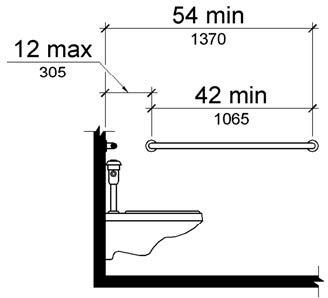 PHOTOGRAPH(S) OF THIS LOCATIONPHOTOGRAPH(S) OF THIS LOCATION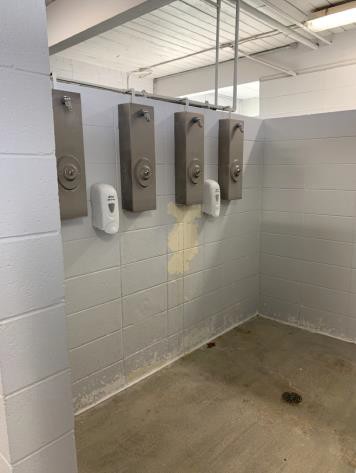 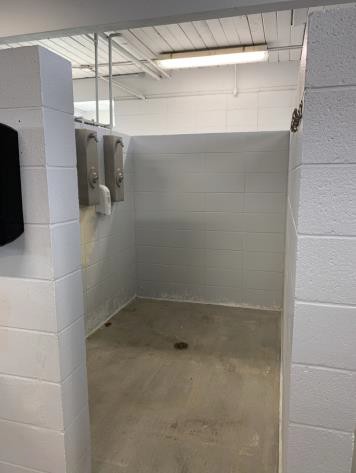 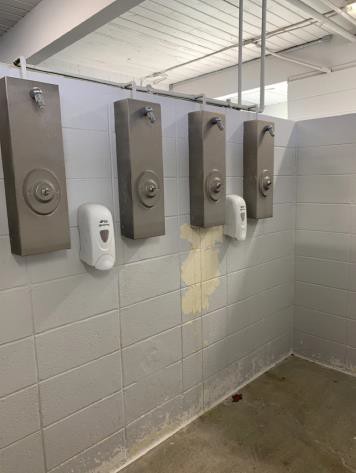 PHOTOGRAPH(S) OF THIS LOCATION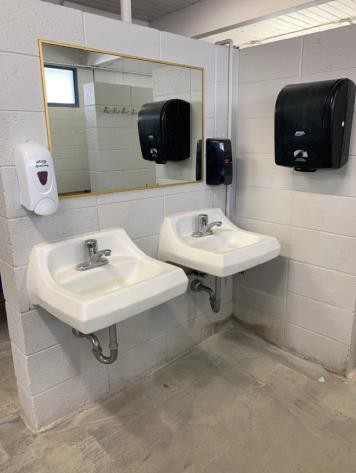 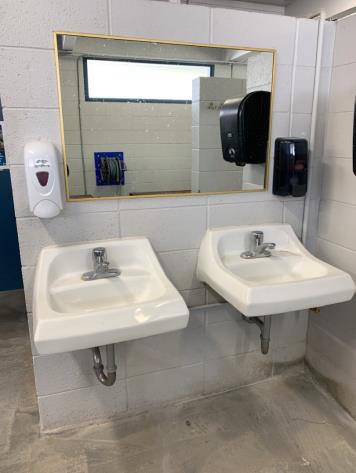 PHOTOGRAPH(S) OF THIS LOCATIONPHOTOGRAPH(S) OF THIS LOCATION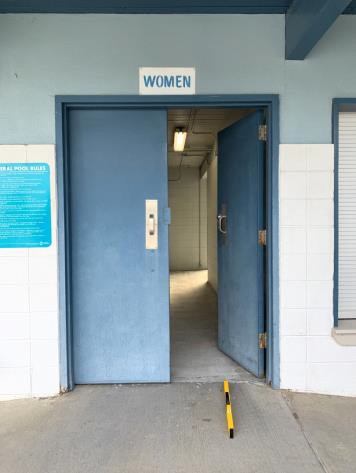 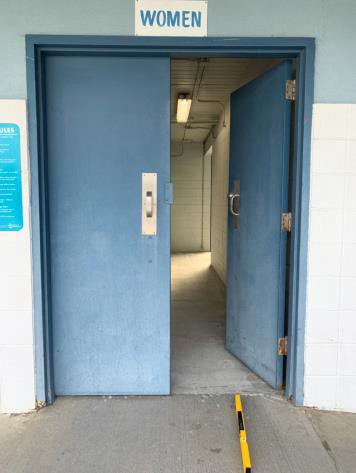 PHOTOGRAPH(S) OF THIS LOCATIONPHOTOGRAPH(S) OF THIS LOCATION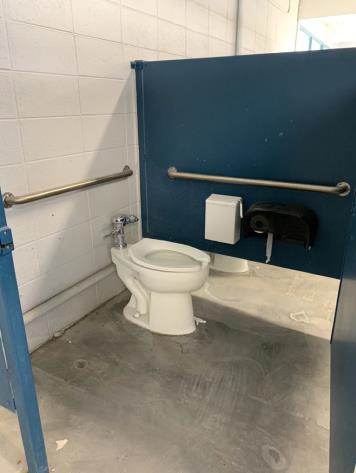 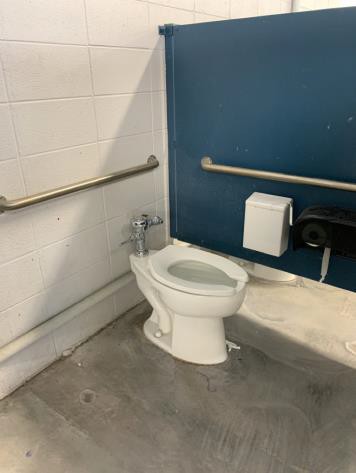 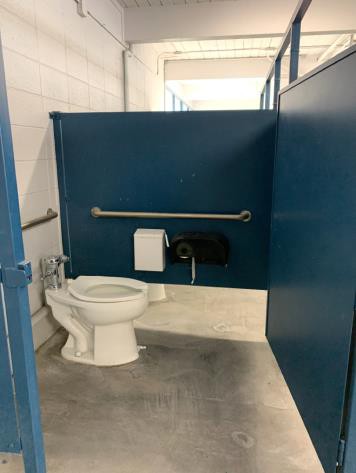 PHOTOGRAPH(S) OF THIS LOCATION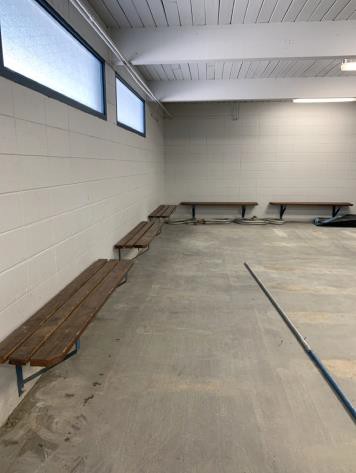 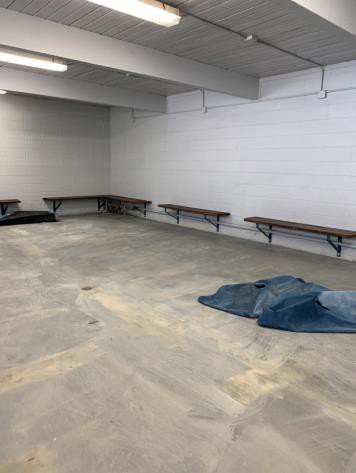 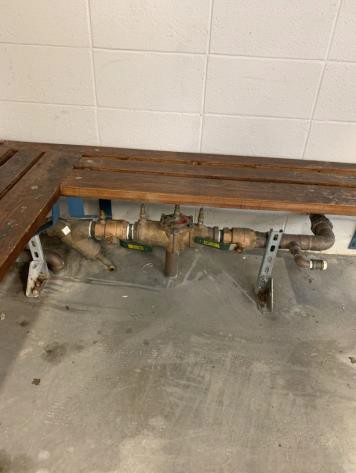 PHOTOGRAPH(S) OF THIS LOCATIONPHOTOGRAPH(S) OF THIS LOCATIONPHOTOGRAPH(S) OF THIS LOCATIONPHOTOGRAPH(S) OF THIS LOCATION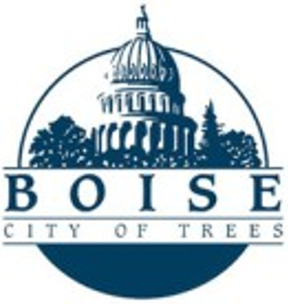 ID:2141Facility:Borah Pool HouseLocation: BleachersSchedule: 2021Estimated Cost: $1,000.00Priority Score 3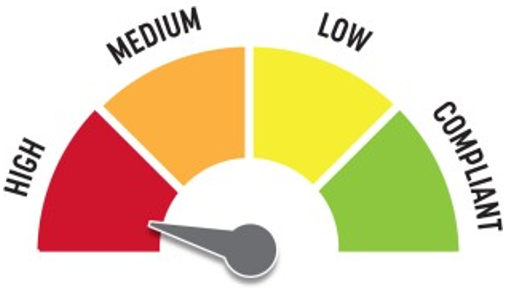 Quick Fix: NoBuilt before ADA: YesVIOLATIONS2010 ADA Standards for Accessible Design Codes: §303.3There is a 0.5" change in level at the top of the ramp.RECOMMENDATIONSBevel the change in level with a slope not steeper than 1:2.ID:2137Facility:Borah Pool HouseLocation: Schedule: Estimated Cost: Priority Score 3Quick Fix: NoBuilt before ADA: YesVIOLATIONS2010 ADA Standards for Accessible Design Codes: §405.2The ramp leading to the bleachers has a running slope of 14.9%, and there are no handrails.RECOMMENDATIONSReconstruct the ramp to reduce the running slope to a maximum 8.3%. Install handrails at a minimum height of 34” and maximum of 38” above the ground.Make sure there are adequate handrail extensions both at the top and bottom of the handrail and edge protection on each side of ramp runs.ID:2139Facility:Borah Pool HouseLocation: Schedule: Estimated Cost: Priority Score 3Quick Fix: NoBuilt before ADA: YesVIOLATIONS2010 ADA Standards for Accessible Design Codes: §405.2, §505.2The ramp leading to the bleachers has a running slope reaching 16.5%, and there are no handrails. The bleachers are located south of the swimming pool.RECOMMENDATIONSReconstruct the ramp to reduce the running slope to a maximum of 8.3%. Install handrails at a minimum height of 34” and maximum of 38” above the ground.Make sure there are adequate handrail extensions both at the top and bottom of the handrail and edge protection on each side of ramp runs.ID:2172Facility:Borah Pool HouseLocation: EntranceSchedule: 2021Estimated Cost: $1,000.00Priority Score 4Quick Fix: NoBuilt before ADA: YesVIOLATIONS2010 ADA Standards for Accessible Design Codes: §904.4.1The check in counter is 37.25" above the floor.RECOMMENDATIONSA portion of the service counter must be no higher than 36” above the floor for a horizontal distance of 36”.ID:2409Facility:Borah Pool HouseLocation: Entry RampSchedule: 2021Estimated Cost: $1,000.00Priority Score 3Quick Fix: NoBuilt before ADA: YesVIOLATIONS2010 ADA Standards for Accessible Design Codes: §505.2The ramp at the main entrance has no handrails.RECOMMENDATIONSInstall handrails at a minimum height of 34” and maximum of 38” above the ground.Make sure there are adequate handrail extensions both at the top and bottom of the handrail and edge protection on each side of ramp runs.ID:2408Facility:Borah Pool HouseLocation: Entry RampSchedule: 2021Estimated Cost: $5,000.00Priority Score 3Quick Fix: NoBuilt before ADA: YesVIOLATIONS2010 ADA Standards for Accessible Design Codes: §405.2The ramp leading to the main entrance has a running slope of 11.4%.RECOMMENDATIONSResurface the ramp to reduce the running slope to a maximum of 8.3%. Install handrails at a minimum height of 34” and maximum of 38” above the ground. Make sure there are adequate handrail extensions both at the top and bottom of the handrail and edge protection on each side of ramp runs.ID:4459Facility:Borah Pool HouseLocation: Entry RampSchedule: 2021Estimated Cost: $5,000.00Priority Score 3Quick Fix: NoBuilt before ADA: YesVIOLATIONS2010 ADA Standards for Accessible Design Codes: §405.7.2, §405.7.3The landing at the top of the entry ramp is not 60"x60".RECOMMENDATIONSExpand the provided landing to ensure that the clear length is 60" long minimum to allow adequate turning space.ID:1926Facility:Borah Pool HouseLocation: Exterior RestroomsSchedule: 2021Estimated Cost: $200.00Priority Score 3Quick Fix: YesBuilt before ADA: YesVIOLATIONS2010 ADA Standards for Accessible Design Codes: §216.2, §703There is no tactile sign identifying the restroom.RECOMMENDATIONSInstall tactile signage on the latch side of the doorway at a height of 48” minimum to 60” maximum above the floor, identifying room by name or room number.Signs shall be Braille with raised lettering and should be placed on the wall in the center of an 18"x18" clear floor space.ID:1925Facility:Borah Pool HouseLocation: Exterior RestroomsSchedule: 2022Estimated Cost: $1,000.00Priority Score 6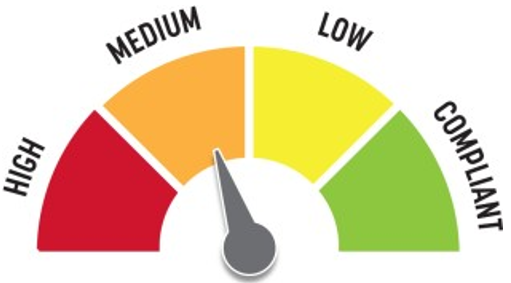 Quick Fix: NoBuilt before ADA: YesVIOLATIONS2010 ADA Standards for Accessible Design Codes: §505.2There are no handrails provided on either side of the ramp.RECOMMENDATIONSInstall handrails at a minimum height of 34” and maximum of 38” above the ground.Make sure there are adequate handrail extensions both at the top and bottom of the handrail and edge protection on each side of ramp runs.ID:1915Facility:Borah Pool HouseLocation: Men’s Exterior RestroomsSchedule: 2022Estimated Cost: $100.00Priority Score 5Quick Fix: YesBuilt before ADA: YesVIOLATIONS2010 ADA Standards for Accessible Design Codes: §604.7The toilet paper dispenser is located behind the rim of the toilet.RECOMMENDATIONSRemount the toilet paper dispenser so that the centerline is located 7" minimum to 9" maximum in front of the toilet.Ensure that the height is within the accessible reach range of 15" minimum to 48" maximum above the floor.ID:1923Facility:Borah Pool HouseLocation: Men’s Exterior RestroomsSchedule: 2022Estimated Cost: $100.00Priority Score 7Quick Fix: YesBuilt before ADA: YesVIOLATIONS2010 ADA Standards for Accessible Design Codes: §606.5The pipes under the sink are not covered.RECOMMENDATIONSWrap the pipes beneath the sink with soft protective wrap or plastic.ID:1917Facility:Borah Pool HouseLocation: Men’s Exterior RestroomsSchedule: 2021Estimated Cost: $100.00Priority Score 3Quick Fix: YesBuilt before ADA: YesVIOLATIONS2010 ADA Standards for Accessible Design Codes: §308.2.1The exit button is outside of the unobstructed forward reach range at 50" above the floor.RECOMMENDATIONSLower the exit button by 2" to meet the accessible reach range of 15" minimum and 48" maximum above the floor.ID:1920Facility:Borah Pool HouseLocation: Men’s Exterior RestroomsSchedule: 2022Estimated Cost: $500.00Priority Score 5Quick Fix: YesBuilt before ADA: YesVIOLATIONS2010 ADA Standards for Accessible Design Codes: §307.2The sink protrudes 10.5" into the circulation space at 33.5" above the floor.RECOMMENDATIONSRecess the sink so it protrudes a maximum of 4", lower it so the bottom edge is 27" maximum above the floor, or extend the skirt underneath the sink to provide additional detectability.ID:1918Facility:Borah Pool HouseLocation: Men’s Exterior RestroomsSchedule: 2022Estimated Cost: $1,000.00Priority Score 5Quick Fix: NoBuilt before ADA: YesVIOLATIONS2010 ADA Standards for Accessible Design Codes: §605.2The urinal is 23.5" above the floor.RECOMMENDATIONSLower the urinal to a maximum height of 17"above the floor.ID:4464Facility:Borah Pool HouseLocation: Men’s Exterior RestroomsSchedule: 2022Estimated Cost: $10,000.00Priority Score 5Quick Fix: NoBuilt before ADA: YesVIOLATIONS2010 ADA Standards for Accessible Design Codes: §216.8, §604.8.1There are no wheelchair accessible stalls, only a non-compliant ambulatory stall.RECOMMENDATIONSConstruct a wheelchair accessible stall that is 60" minimum wide and 59" minimum deep complying with §604.8.1. This may be accomplished by the adjacent stall and making this a single-use restroom.In the meantime, install a directional sign indicating the location of the nearby accessible restroom, currently located inside the locker rooms.ID:2163Facility:Borah Pool HouseLocation: Men’s Locker RoomSchedule: 2023Estimated Cost: $100.00Priority Score 8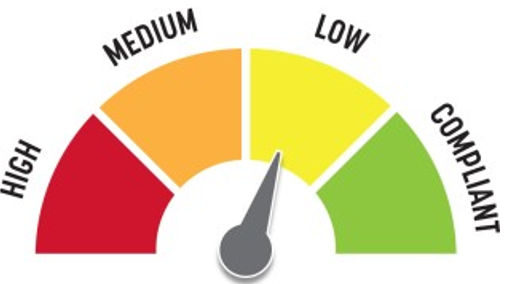 Quick Fix: YesBuilt before ADA: YesVIOLATIONS2010 ADA Standards for Accessible Design Codes: §308.2.1The hooks are outside of the unobstructed forward reach range at 63" above the floor.RECOMMENDATIONSLower the hooks by 15" to meet the accessible reach range of 15" minimum and 48" maximum above the floor.ID:2154Facility:Borah Pool HouseLocation: Men’s Locker RoomSchedule: 2022Estimated Cost: $100.00Priority Score 5Quick Fix: YesBuilt before ADA: YesVIOLATIONS2010 ADA Standards for Accessible Design Codes: §604.8.1.2The door to the accessible water closet is not self closing. Either self-closing hinges are not installed on the door or if installed, they are defective.RECOMMENDATIONSInstall or reinstall self-closing hinges on the door to ensure that the door is self-closing per the ADA requirements.ID:2156Facility:Borah Pool HouseLocation: Men’s Locker RoomSchedule: 2022Estimated Cost: $100.00Priority Score 7Quick Fix: YesBuilt before ADA: YesVIOLATIONS2010 ADA Standards for Accessible Design Codes: §603.3The mirror is too high to be accessible at 42" above the floor.RECOMMENDATIONSLower the mirror its bottom edge is a maximum height of 40" above the floor.ID:2157Facility:Borah Pool HouseLocation: Men’s Locker RoomSchedule: 2022Estimated Cost: $100.00Priority Score 5Quick Fix: YesBuilt before ADA: YesVIOLATIONS2010 ADA Standards for Accessible Design Codes: §307.2The paper towel dispenser protrudes 8" into the circulation space at 46" above the floor.RECOMMENDATIONSRecess the paper towel dispenser so it protrudes a maximum of 4", lower it so the bottom edge is 27" maximum above the floor, or place a cane detectable object beneath it.ID:2164Facility:Borah Pool HouseLocation: Men’s Locker RoomSchedule: 2022Estimated Cost: $100.00Priority Score 5Quick Fix: YesBuilt before ADA: YesVIOLATIONS2010 ADA Standards for Accessible Design Codes: §307.2The changing table protrudes 5" into the circulation space at 36" above the floor.RECOMMENDATIONSRecess the changing table so it protrudes a maximum of 4", lower it so the bottom edge is 27" maximum above the floor, or place a cane detectable object beneath it.ID:2147Facility:Borah Pool HouseLocation: Men’s Locker RoomSchedule: 2021Estimated Cost: $100.00Priority Score 3Quick Fix: YesBuilt before ADA: YesVIOLATIONS2010 ADA Standards for Accessible Design Codes: §216.2, §703There is no tactile sign identifying the men's locker room.RECOMMENDATIONSInstall tactile signage on the latch side of the doorway at a height of 48” minimum to 60” maximum above the floor, identifying the locker room by name or room number.Signs shall be Braille with raised lettering and should be placed on the wall in the center of an 18"x18" clear floor space.ID:2165Facility:Borah Pool HouseLocation: Men’s Locker RoomSchedule: 2021Estimated Cost: $100.00Priority Score 3Quick Fix: YesBuilt before ADA: YesVIOLATIONS2010 ADA Standards for Accessible Design Codes: §216.2, §703There is no tactile sign identifying the men's locker room.RECOMMENDATIONSInstall tactile signage on the latch side of the doorway at a height of 48” minimum to 60” maximum above the floor, identifying room by name or room number.Signs shall be Braille with raised lettering and should be placed on the wall in the center of an 18"x18" clear floor space.ID:2155Facility:Borah Pool HouseLocation: Men’s Locker RoomSchedule: 2022Estimated Cost: $200.00Priority Score 7Quick Fix: YesBuilt before ADA: YesVIOLATIONS2010 ADA Standards for Accessible Design Codes: §606.5The pipes under the sinks are not covered.RECOMMENDATIONSWrap the pipes beneath the sinks with soft protective wrap or plastic.ID:Facility:Borah Pool HouseLocation: Men’s Locker RoomSchedule: 2022Estimated Cost: $500.00Priority Score 5Quick Fix: YesBuilt before ADA: YesVIOLATIONS2010 ADA Standards for Accessible Design Codes: §903.3The benches in the men's locker room are 15" deep.RECOMMENDATIONSInstall one new bench that is at least 42" long and 20" to 24" inches deep. The accessible bench shall have a back support or be affixed to a wall.ID:2160Facility:Borah Pool HouseLocation: Men’s Locker RoomSchedule: 2022Estimated Cost: $500.00Priority Score 6Quick Fix: YesBuilt before ADA: YesVIOLATIONS2010 ADA Standards for Accessible Design Codes: §610.3.1, §610.3.2The shower does not have a seat.RECOMMENDATIONSInstall a permanent shower seat between 17" and 19" above the floor. The shower seat dimensions shall comply with §610.3.ID:4466Facility:Borah Pool HouseLocation: Men’s Locker RoomSchedule: 2022Estimated Cost: $500.00Priority Score 5Quick Fix: YesBuilt before ADA: YesVIOLATIONS2010 ADA Standards for Accessible Design Codes: §604.7The toilet paper is located at the rim of the toilet.RECOMMENDATIONSRemount the toilet paper dispenser so that the centerline is located 7" minimum to 9" maximum in front of the toilet.ID:2149Facility:Borah Pool HouseLocation: Men’s Locker RoomSchedule: 2022Estimated Cost: $1,000.00Priority Score 5Quick Fix: NoBuilt before ADA: YesVIOLATIONS2010 ADA Standards for Accessible Design Codes: §604.5.2The rear grab bar is located 4.5" from the side wall.RECOMMENDATIONSReplace the rear grab bar with one that is a minimum of 36" long minimum and extends from the centerline of the water closet 12" minimum on one side and 24" minimum on the other.ID:2153Facility:Borah Pool HouseLocation: Men’s Locker RoomSchedule: 2022Estimated Cost: $1,000.00Priority Score 5Quick Fix: NoBuilt before ADA: YesVIOLATIONS2010 ADA Standards for Accessible Design Codes: ICC A117.1 §604.5.1The accessible water closet does not have a vertical grab bar.RECOMMENDATIONSInstall an 18" long (minimum) vertical grab bar, mounted with the bottom located at 39" minimum and 41" maximum above the floor.The centerline of the vertical grab bar shall be located 39" minimum and 41" maximum from the rear wall.ID:2146Facility:Borah Pool HouseLocation: Men’s Locker RoomSchedule: 2021Estimated Cost: $2,500.00Priority Score 3Quick Fix: NoBuilt before ADA: YesVIOLATIONS2010 ADA Standards for Accessible Design Codes: §404.2.4.4, §404.2.4.1The maneuvering clearance outside the men's locker room door has a 5.2% slope.RECOMMENDATIONSReconstruct the entryway to reduce the running slope to a maximum of 2% in all directions for 60" perpendicular to the doorway.ID:2158Facility:Borah Pool HouseLocation: Men’s Locker RoomSchedule: 2021Estimated Cost: $10,000.00Priority Score 3Quick Fix: NoBuilt before ADA: YesVIOLATIONS2010 ADA Standards for Accessible Design Codes: §213.3.6There is not an accessible shower provided in the men's locker room.RECOMMENDATIONSInstall at least one accessible transfer or roll-in shower, complying with § 608 as shown in the Locker Room Showers section of this report.Ensure appropriate seating, handrails, and shower hardware are provided.ID:2167Facility:Borah Pool HouseLocation: OfficeSchedule: 2023Estimated Cost: $100.00Priority Score 8Quick Fix: YesBuilt before ADA: YesVIOLATIONS2010 ADA Standards for Accessible Design Codes: §308.2.1The microwave is outside of the unobstructed forward reach range at 53" above the floor.RECOMMENDATIONSLower the microwave by 5" to meet the accessible reach range of 15" minimum and 48" maximum above the floor.ID:Facility:Borah Pool HouseLocation: OfficeSchedule: 2022Estimated Cost: $100.00Priority Score 5Quick Fix: YesBuilt before ADA: YesVIOLATIONS2010 ADA Standards for Accessible Design Codes: §305.3There is not adequate clear floor space to access the microwave.RECOMMENDATIONSRelocate the microwave so that there is a minimum clear floor space of 30"x48".This can be achieved by moving the mats.ID:2170Facility:Borah Pool HouseLocation: OfficeSchedule: 2022Estimated Cost: $100.00Priority Score 7Quick Fix: YesBuilt before ADA: YesVIOLATIONS2010 ADA Standards for Accessible Design Codes: §603.3The mirror is too high to be accessible at 53" above the floor.RECOMMENDATIONSLower the mirror its bottom edge is a maximum height of 40" above the floor.ID:2171Facility:Borah Pool HouseLocation: OfficeSchedule: 2022Estimated Cost: $100.00Priority Score 7Quick Fix: YesBuilt before ADA: YesVIOLATIONS2010 ADA Standards for Accessible Design Codes: §606.5The pipes under the sink are not covered.RECOMMENDATIONSWrap the pipes beneath the sink with soft protective wrap or plastic.ID:2403Facility:Borah Pool HouseLocation: ParkingSchedule: 2021Estimated Cost: $1,000.00Priority Score 3Quick Fix: NoBuilt before ADA: YesVIOLATIONS2010 ADA Standards for Accessible Design Codes: §502.4The top of the parking space has a 3.2% slope.RECOMMENDATIONSResurface the parking space to reduce the slope to a maximum of 2% in all directions.ID:2404Facility:Borah Pool HouseLocation: ParkingSchedule: 2021Estimated Cost: $1,000.00Priority Score 3Quick Fix: NoBuilt before ADA: YesVIOLATIONS2010 ADA Standards for Accessible Design Codes: §502.4The top of the parking space has a 4.7% slope.RECOMMENDATIONSResurface the parking space to reduce the slope to a maximum of 2% in all directions.ID:2407Facility:Borah Pool HouseLocation: Picnic Table and Garbage CanSchedule: 2022Estimated Cost: $10,000.00Priority Score 7Quick Fix: NoBuilt before ADA: YesVIOLATIONS2010 ADA Standards for Accessible Design Codes: §302.1, §305, §902.4The picnic table is not compliant because there is no wheelchair seating available. There is not a firm, stable, and slip resistant route to the picnic table and garbage can.RECOMMENDATIONSInstall a new accessible picnic table at a minimum height of 28" and maximum of 34". Provide knee clearance that is a minimum of 11" deep at 9" above the floor and 8" deep.Construct a firm, stable, and slip resistant accessible route from the nearby sidewalk to the newly placed accessible table with a maximum cross slope of 2% and maximum running slope of 5%.ID:2136Facility:Borah Pool HouseLocation: Picnic TablesSchedule: 2021Estimated Cost: $1,000.00Priority Score 3Quick Fix: NoBuilt before ADA: YesVIOLATIONS2010 ADA Standards for Accessible Design Codes: §226.1, §902, §305, §306The provided picnic table does not have an accessible clear space for a wheelchair user.RECOMMENDATIONSAdd one or replace picnic tables so that at least 5% of the seating is wheelchair accessible.Ensure that the wheelchair accessible seating has a clear floor space of 30" x 48" with a slope not steeper than 2% and that the tables have sufficient knee and toe clearance.ID:2144Facility:Borah Pool HouseLocation: Pool DeckSchedule: 2023Estimated Cost: $100.00Priority Score 10Quick Fix: YesBuilt before ADA: YesVIOLATIONS2010 ADA Standards for Accessible Design Codes: §602, §307.2The higher drinking fountain protrudes 17" into the circulation path.RECOMMENDATIONSPlace a drinking fountain skirt at this location to provide cane detectability.ID:2145Facility:Borah Pool HouseLocation: Pool Deck Sunscreen DispenserSchedule: 2023Estimated Cost: $100.00Priority Score 8Quick Fix: YesBuilt before ADA: YesVIOLATIONS2010 ADA Standards for Accessible Design Codes: §308.2.1The sunscreen dispenser is outside of the unobstructed forward reach range at 49" above the floor.RECOMMENDATIONSLower the sunscreen dispenser by 1" to meet the accessible reach range of 15" minimum and 48" maximum above the floor.ID:Facility:Borah Pool HouseLocation: Pool LiftSchedule: 2021Estimated Cost: $500.00Priority Score 3Quick Fix: YesBuilt before ADA: YesVIOLATIONS2010 ADA Standards for Accessible Design Codes: §1009.2.4When installed, the pool lift seat is 14" above the pool deck.RECOMMENDATIONSRaise the height of the pool lift to be a minimum of 16" to a maximum of 19" above the pool deck.ID:2405Facility:Borah Pool HouseLocation: Splash Pad RampSchedule: 2022Estimated Cost: $1,000.00Priority Score 6Quick Fix: NoBuilt before ADA: YesVIOLATIONS2010 ADA Standards for Accessible Design Codes: §505.2Handrails are only on one side of the ramp.RECOMMENDATIONSInstall handrails at a minimum height of 34” and maximum of 38” above the ground. Make sure there are adequate handrail extensions both at the top and bottom of the handrail.ID:2406Facility:Borah Pool HouseLocation: Splash Pad RampSchedule: 2022Estimated Cost: $1,000.00Priority Score 5Quick Fix: NoBuilt before ADA: YesVIOLATIONS2010 ADA Standards for Accessible Design Codes: §505.10There are no handrail extensions for the ramp.RECOMMENDATIONSExtend the ramp handrails 12” horizontally beyond the top and bottom of ramp runs.ID:1904Facility:Borah Pool HouseLocation: Women’s Exterior RestroomsSchedule: 2022Estimated Cost: $100.00Priority Score 7Quick Fix: YesBuilt before ADA: YesVIOLATIONS2010 ADA Standards for Accessible Design Codes: §606.5The pipes under the sink are not covered.RECOMMENDATIONSWrap the pipes beneath the sink with soft protective wrap or plastic.ID:1907Facility:Borah Pool HouseLocation: Women’s Exterior RestroomsSchedule: 2022Estimated Cost: $100.00Priority Score 7Quick Fix: YesBuilt before ADA: YesVIOLATIONS2010 ADA Standards for Accessible Design Codes: §606.5The pipes under the sink are not covered.RECOMMENDATIONSWrap the pipes beneath the sink with soft protective wrap or plastic.ID:1906Facility:Borah Pool HouseLocation: Women’s Exterior RestroomsSchedule: 2021Estimated Cost: $200.00Priority Score 3Quick Fix: YesBuilt before ADA: YesVIOLATIONS2010 ADA Standards for Accessible Design Codes: §308.2.1The exit button is outside of the unobstructed forward reach range at 50" above the floor.RECOMMENDATIONSLower the exit button by 2" to meet the accessible reach range of 15" minimum and 48" maximum above the floor.ID:1903Facility:Borah Pool HouseLocation: Women’s Exterior RestroomsSchedule: 2022Estimated Cost: $500.00Priority Score 5Quick Fix: YesBuilt before ADA: YesVIOLATIONS2010 ADA Standards for Accessible Design Codes: §307.2The sink protrudes 11" into the circulation space at 33" above the floor.RECOMMENDATIONSRecess the sink so it protrudes a maximum of 4", lower it so the bottom edge is 27" maximum above the floor, or extend the skirt underneath the sink to provide additional detectability.ID:1905Facility:Borah Pool HouseLocation: Women’s Exterior RestroomsSchedule: 2022Estimated Cost: $1,000.00Priority Score 5Quick Fix: NoBuilt before ADA: YesVIOLATIONS2010 ADA Standards for Accessible Design Codes: §604.2The toilet is located 18.5" from the sidewall.RECOMMENDATIONSReposition the toilet to be within 16" minimum and 18" maximum from the sidewall.ID:1909Facility:Borah Pool HouseLocation: Women’s Exterior RestroomsSchedule: 2022Estimated Cost: $1,000.00Priority Score 5Quick Fix: NoBuilt before ADA: YesVIOLATIONS2010 ADA Standards for Accessible Design Codes: §604.6The flush control is located on the wall side of the toilet.RECOMMENDATIONSEither make the toilet flush automatically or relocate the flush control to be operated on the open side of the toilet.ID:1911Facility:Borah Pool HouseLocation: Women’s Exterior RestroomsSchedule: 2022Estimated Cost: $1,000.00Priority Score 5Quick Fix: NoBuilt before ADA: YesVIOLATIONS2010 ADA Standards for Accessible Design Codes: ICC A117.1 §604.5.1The accessible water closet does not have vertical and rear grab bars.RECOMMENDATIONSInstall an 18" long (minimum) vertical grab bar, mounted with the bottom located at 39" minimum and 41" maximum above the floor.The centerline of the vertical grab bar shall be located 39" minimum and 41" maximum from the rear wall.ID:4469Facility:Borah Pool HouseLocation: Women’s Exterior RestroomsSchedule: 2022Estimated Cost: $1,000.00Priority Score 5Quick Fix: NoBuilt before ADA: YesVIOLATIONS2010 ADA Standards for Accessible Design Codes: §604.5.2There is no rear grab bar in the women's exterior restroom.RECOMMENDATIONSInstall a rear grab bar that is a minimum of 36" long minimum and extends from the centerline of the water closet 12" minimum on one side and 24" minimum on the other.ID:1910Facility:Borah Pool HouseLocation: Women’s Exterior RestroomsSchedule: 2022Estimated Cost: $5,000.00Priority Score 5Quick Fix: NoBuilt before ADA: YesVIOLATIONS2010 ADA Standards for Accessible Design Codes: §604.5.1The side grab bar is located 10.5" from the rear wall.RECOMMENDATIONSRemount the side grab bar 12" maximum from the rear wall and extending 54" minimum from the rear wall.ID:2129Facility:Borah Pool HouseLocation: Women’s Locker RoomSchedule: 2023Estimated Cost: $100.00Priority Score 8Quick Fix: YesBuilt before ADA: YesVIOLATIONS2010 ADA Standards for Accessible Design Codes: §308.2.1The hook is outside of the unobstructed forward reach range at 63" above the floor.RECOMMENDATIONSLower at least one hook by 15" to meet the accessible reach range of 15" minimum and 48" maximum above the floor.ID:2131Facility:Borah Pool HouseLocation: Women’s Locker RoomSchedule: 2022Estimated Cost: $100.00Priority Score 7Quick Fix: YesBuilt before ADA: YesVIOLATIONS2010 ADA Standards for Accessible Design Codes:  §603.3The mirror is too high to be accessible at 42.5" above the floor.RECOMMENDATIONSLower the mirror its bottom edge is a maximum height of 40" above the floor.ID:2132Facility:Borah Pool HouseLocation: Women’s Locker RoomSchedule: 2022Estimated Cost: $100.00Priority Score 5Quick Fix: YesBuilt before ADA: YesVIOLATIONS2010 ADA Standards for Accessible Design Codes: §307.2The paper towel dispenser protrudes 8" into the circulation space at 46.5" above the floor.RECOMMENDATIONSRecess the paper towel dispenser so it protrudes a maximum of 4", lower it so the bottom edge is 27" maximum above the floor, or place a cane detectable object beneath it.ID:2135Facility:Borah Pool HouseLocation: Schedule: Estimated Cost: Priority Score 3Quick Fix: YesBuilt before ADA: YesVIOLATIONS2010 ADA Standards for Accessible Design Codes: §216.2, §703There is no tactile sign identifying the permanent room.RECOMMENDATIONSInstall tactile signage on the latch side of the doorway at a height of 48” minimum to 60” maximum above the floor, identifying room by name or room number.Signs shall be Braille with raised lettering and should be placed on the wall in the center of an 18"x18" clear floor space.ID:2130Facility:Borah Pool HouseLocation: Women’s Locker RoomSchedule: 2022Estimated Cost: $200.00Priority Score 7Quick Fix: YesBuilt before ADA: YesVIOLATIONS2010 ADA Standards for Accessible Design Codes: §606.5The pipes under the sinks are not covered.RECOMMENDATIONSWrap the pipes beneath the sinks with soft protective wrap or plastic.ID:2121Facility:Borah Pool HouseLocation: Women’s Locker RoomSchedule: 2022Estimated Cost: $500.00Priority Score 5Quick Fix: YesBuilt before ADA: YesVIOLATIONS2010 ADA Standards for Accessible Design Codes: §604.5.1The side grab bar is located 10.5" from the rear wall.RECOMMENDATIONSRemount the side grab bar 12" maximum from the rear wall and extending 54" minimum from the rear wall.ID:2133Facility:Borah Pool HouseLocation: Women’s Locker RoomSchedule: 2022Estimated Cost: $500.00Priority Score 5Quick Fix: YesBuilt before ADA: YesVIOLATIONS2010 ADA Standards for Accessible Design Codes: §903.3The benches in the women's locker room are 14" deep.RECOMMENDATIONSInstall one new bench that is at least 42" long and 20" to 24" inches deep. The accessible bench shall have a back support or be affixed to a wall.ID:4467Facility:Borah Pool HouseLocation: Women’s Locker RoomSchedule: 2022Estimated Cost: $500.00Priority Score 5Quick Fix: YesBuilt before ADA: YesVIOLATIONS2010 ADA Standards for Accessible Design Codes: §604.8.1.2The door to the accessible water closet is not self closing. Either self-closing hinges are not installed on the door or if installed, they are defective.RECOMMENDATIONSInstall or reinstall self-closing hinges on the door to ensure that the door is self-closing per the ADA requirements.ID:Facility:Borah Pool HouseLocation: Women’s Locker RoomSchedule: 2022Estimated Cost: $1,000.00Priority Score 5Quick Fix: NoBuilt before ADA: YesVIOLATIONS2010 ADA Standards for Accessible Design Codes: ICC A117.1 §604.5.1The accessible water closet does not have a vertical grab bar.RECOMMENDATIONSInstall an 18" long (minimum) vertical grab bar, mounted with the bottom located at 39" minimum and 41" maximum above the floor.The centerline of the vertical grab bar shall be located 39" minimum and 41" maximum from the rear wall.ID:2134Facility:Borah Pool HouseLocation: Women’s Locker RoomSchedule: 2021Estimated Cost: $1,000.00Priority Score 3Quick Fix: NoBuilt before ADA: YesVIOLATIONS2010 ADA Standards for Accessible Design Codes: §404.2.4.4The maneuvering clearance outside the women's locker room door has a 6.5% slope.RECOMMENDATIONSReconstruct the entryway to reduce the running slope to a maximum of 2% in all directions for 60" perpendicular to the door.ID:2124Facility:Borah Pool HouseLocation: Women’s Locker RoomSchedule: 2022Estimated Cost: $10,000.00Priority Score 6Quick Fix: NoBuilt before ADA: YesVIOLATIONS2010 ADA Standards for Accessible Design Codes: §213.3.6There is not an accessible shower provided.RECOMMENDATIONSInstall at least one accessible transfer or roll-in shower, complying with §608 as shown in the Locker Room Showers section of this report.Ensure appropriate seating, handrails, and shower hardware are provided.